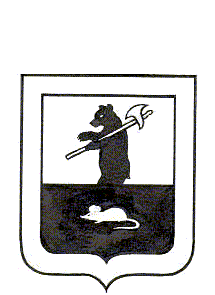 АДМИНИСТРАЦИЯ ГОРОДСКОГО ПОСЕЛЕНИЯ МЫШКИНПОСТАНОВЛЕНИЕг. Мышкин28.07.2017                                                                                                                  № 191                                                   		 Об утверждении Административного регламента предоставления муниципальной услуги   «Предоставление  земельных  участков, находящихся в муниципальной собственности, в собственность без проведения торгов, за исключением предоставления в собственность граждан, имеющим право на бесплатное предоставление земельных участков»       В соответствии с Земельным кодексом Российской Федерации, Федеральным законом от 06 октября 2003 года № 131-ФЗ «Об общих принципах организации местного самоуправления в Российской Федерации», Федеральным законом от 27 июля 2010 года № 210-ФЗ «Об организации предоставления государственных и муниципальных услуг», постановлением Администрации городского поселения Мышкин от 06.11.2015г. № 300 «Об утверждении перечня муниципальных услуг, предоставляемых органами местного самоуправления городского поселения Мышкин», Уставом городского поселения Мышкин и в  целях повышения качества предоставления муниципальных услуг, ПОСТАНОВЛЯЕТ:        1. Утвердить прилагаемый Административный регламент предоставления муниципальной услуги «Предоставление земельных участков, находящихся в муниципальной собственности, в собственность без проведения торгов, за исключением предоставления в собственность граждан, имеющим право на бесплатное предоставление земельных участков».2. Опубликовать настоящее постановление в газете «Волжские зори» и разместить на официальном сайте Администрации городского поселения Мышкин в сети Интернет.3. Контроль за исполнением настоящего постановления возложить на заместителя Главы Администрации городского поселения Мышкин.4. Настоящее постановление вступает в силу с момента его официального опубликования.И.о. Главы городского поселения Мышкин                                         А.А. Кошутина                                                                                                         УТВЕРЖДЕН                                                                         постановлением Администрации                                                                         городского поселения Мышкин                                                                                                           от 28.07.2017 № 191Административный регламентпредоставления муниципальной услуги «Предоставление земельных участков, находящихся в муниципальной собственности, в собственность без проведения торгов, за исключением предоставления в собственность граждан, имеющим право на бесплатное предоставление земельных участков»Раздел 1. Общие положения1.1. Административный регламент Администрации городского поселения Мышкин (далее - Административный регламент) предоставления муниципальной услуги «Предоставление земельных участков, находящихся в муниципальной собственности, в собственность без проведения торгов, за исключением предоставления в собственность граждан, имеющим право на бесплатное предоставление земельных участков» (далее - муниципальная услуга) разработан в целях повышения качества исполнений и доступности результата оказания муниципальной услуги, создания комфортных условий для потребителей результатов предоставления муниципальной услуги и определяет сроки и последовательность действий (административных процедур) при предоставлении муниципальной услуги.        1.2.1. Получателями муниципальной услуги являются физические или юридические лица (за исключением государственных органов и их территориальных органов, органов государственных внебюджетных фондов и их территориальных органов, органов местного самоуправления) либо их уполномоченные представители, обратившееся с заявлением о предоставлении земельного участка, находящегося в муниципальной собственности, в собственность без проведения торгов (далее - заявитель, заявители):       1.2.1.1. За плату:- лицо, с которым в соответствии с Градостроительным кодексом Российской Федерации заключен договор о комплексном освоении территории в отношении земельных участков, образованных из земельного участка, предоставленного в аренду для комплексного освоения территории этому лицу, если иное не предусмотрено абзацами вторым, третьим настоящего подпункта Административного регламента;- член некоммерческой организации, созданной гражданами, которой предоставлен земельный участок для комплексного освоения территории в целях индивидуального жилищного строительства, или, если это предусмотрено решением общего собрания членов этой некоммерческой организации, в отношении земельного участка, образованного из земельного участка, предоставленного этой некоммерческой организации (за исключением земельных участков, отнесенных к имуществу общего пользования);- некоммерческая организация, созданная гражданами, которой предоставлен земельный участок для комплексного освоения территории в целях индивидуального жилищного строительства, в отношении земельных участков, образованных в результате раздела земельного участка, предоставленного этой некоммерческой организации и относящегося к имуществу общего пользования;- член некоммерческой организации, созданной гражданами, которой предоставлен земельный участок для ведения садоводства, огородничества, дачного хозяйства, в отношении земельного участка, образованного из земельного участка, предоставленного этой некоммерческой организации (за исключением земельных участков, отнесенных к имуществу общего пользования);- юридическое лицо, которому предоставлен земельный участок для ведения дачного хозяйства, в отношении земельного участка, образованного в результате раздела предоставленного земельного участка и относящегося к имуществу общего пользования;- собственник зданий, сооружений либо помещений в них в отношении земельных участков, на которых расположены такие здания, сооружения, в случаях, предусмотренных статьей 39.20 Земельного кодекса Российской Федерации;- юридическое лицо, которому предоставлен земельный участок на праве постоянного (бессрочного) пользования, за исключением лиц, указанных в пункте 2 статьи 39.9 Земельного кодекса Российской Федерации, в отношении предоставленного этому юридическому лицу земельного участка;- крестьянское (фермерское) хозяйство или сельскохозяйственная организация в отношении предоставленных им земельных участков в случаях, установленных Федеральным законом от 24 июля 2002 года N 101-ФЗ "Об обороте земель сельскохозяйственного назначения";- гражданин или юридическое лицо, являющиеся арендатором земельного участка, предоставленного для ведения сельскохозяйственного производства, в отношении такого земельного участка по истечении трех лет с момента заключения договора аренды с этим гражданином или этим юридическим лицом либо передачи прав и обязанностей по договору аренды земельного участка этому гражданину или этому юридическому лицу при условии надлежащего использования такого земельного участка. При этом заявление о предоставлении земельного участка, находящегося в муниципальной собственности, в собственность без проведения торгов (далее - заявление о предоставлении земельного участка) должно быть подано до дня истечения срока указанного договора аренды земельного участка;             - лицо, с которым заключен договор аренды или договор безвозмездного пользования в целях комплексного освоения территории, в соответствии с Федеральным законом от 24 июля 2008 года N 161-ФЗ "О содействии развитию жилищного строительства";-гражданину для индивидуального жилищного строительства, ведения личного подсобного хозяйства в границах населенного пункта, садоводства, дачного хозяйства, гражданам или крестьянским (фермерским) хозяйствам для осуществления крестьянским (фермерским) хозяйством его деятельности в соответствии со статьей 39.18 Земельного кодекса Российской Федерации;1.2.1.2. Бесплатно:- религиозная организация, имеющая в собственности здания или сооружения религиозного или благотворительного назначения, в отношении земельного участка, на котором расположены такие здания, сооружения;- религиозная организация, которой предоставлен земельный участок на праве постоянного (бессрочного) пользования и предназначенный для сельскохозяйственного производства, в отношении предоставленного этой религиозной организации земельного участка при условии надлежащего использования такого земельного участка;- лицо, в отношении земельного участка, образованного в результате раздела земельного участка, предоставленного некоммерческой организации, созданной гражданами, для ведения садоводства, огородничества и относящегося к имуществу общего пользования, данной некоммерческой организации в общую собственность членов данной некоммерческой организации;- гражданин, которому земельный участок предоставлен в безвозмездное пользование, в отношении предоставленного ему земельного участка, по истечении пяти лет со дня его предоставления в безвозмездное пользование в соответствии с подпунктом 6 пункта 2 статьи 39.10 Земельного кодекса Российской Федерации при условии, что гражданин использовал такой земельный участок в указанный период в соответствии с установленным разрешенным использованием земельного участка;- гражданин, которому земельный участок предоставлен в безвозмездное пользование, в отношении предоставленного ему земельного участка, по истечении пяти лет со дня его предоставления в безвозмездное пользование в соответствии с подпунктом 7 пункта 2 статьи 39.10 Земельного кодекса Российской Федерации при условии, что этот гражданин использовал такой земельный участок в указанный период в соответствии с установленным разрешенным использованием и работал по основному месту работы в муниципальном образовании и по специальности, которые определены законом субъекта Российской Федерации;- гражданин, постоянно или преимущественно проживающий на территории Ярославской области в отношении земельного участка предоставленного гражданину для индивидуального жилищного строительства и эксплуатации индивидуального жилого дома, дачного строительства и ведения дачного хозяйства, индивидуального гаражного строительства и эксплуатации индивидуального гаража независимо от вида предоставленных прав на земельные участки, в случае представления документов, подтверждающих право собственности на объект недвижимого имущества (за исключением объекта незавершенного строительства), созданный на таком земельном участке в соответствии с целями его предоставления;- гражданин, постоянно или преимущественно проживающий на территории Ярославской области в отношении земельного участка предоставленного гражданину для ведения личного подсобного хозяйства или садоводства независимо от вида предоставленных прав на земельные участки, но не ранее чем через три года с момента заключения договора аренды при условии его надлежащего исполнения со стороны арендатора.1.2.2. При предоставлении муниципальной услуги от имени заявителей вправе подавать заявление о предоставлении земельного участка их законные представители, действующие в силу закона, иных правовых актов и учредительных документов без доверенности, или их представители на основании доверенности.1.3. Информация о месте нахождения Администрации, графике работы, справочных телефонах, адреса электронной почты, адрес официального интернет-сайта:Место нахождения Администрации: 152830,  Ярославская  область,  г.  Мышкин, ул. Карла-Либкнехта, д.  40.График работы Администрации:Понедельник – четверг: с 8 час. 00 мин. до 17 час. 15 мин. (перерыв на обед с 12 час. 00 мин. до 13 час. 00 мин.).Пятница: с  8 час. 00 мин. до 16 час. 00 мин. (перерыв на обед с 12 час. 00 мин. до 13 час. 00 мин.).Суббота, воскресенье: выходные.Продолжительность рабочего дня непосредственно предшествующего нерабочему праздничному дню, уменьшается на один час.Телефон для справок: 8(48544) 2-44-01; факс 8(48544) 2-25-58.Адрес электронная почта: goradm.myshkin@mail.ruНа информационном стенде в помещении Администрации, а также на официальном сайте Администрации (www.gorodmyshkin.ru) размещена информация о порядке и документах, необходимых для предоставления муниципальной услуги, о режиме работы Администрации.Официальный сайт Федеральной  государственной  информационной  системы «Единый портал  государственных  и муниципальных услуг (функций)» www. gosuslugi.ru (далее – Единый портал). Муниципальная услуга может быть предоставлена при обращении в многофункциональный центр предоставления государственных и муниципальных услуг (далее - МФЦ). Заявители представляют документы путем личной подачи документов. 1.4. Предоставление информации заявителям по вопросам оказания муниципальной услуги, в том числе о ходе предоставления муниципальной услуги, производится специалистом 1 категории Администрации городского поселения Мышкин.Консультации предоставляются в устной форме при личном обращении, посредством телефонной связи либо с использованием электронного информирования. При консультировании заявителю дается точный и исчерпывающий ответ на поставленные вопросы. Если ответ на поставленный вопрос не может быть дан специалистом    самостоятельно или подготовка ответа требует времени, заявителю должно быть предложено направить письменное обращение либо назначено другое время для получения информации.Консультирование в устной форме при личном обращении осуществляется в пределах 15 минут.Обращение по телефону допускается в течение установленного рабочего времени.Консультирование по телефону осуществляется в пределах 5 минут. При консультировании по телефону специалист должен назвать свою фамилию, в вежливой форме дать точный и понятный ответ на поставленные вопросы.1.5. Информацию о порядке предоставления муниципальной услуги можно получить:- в Администрации городского поселения Мышкин;- в государственном автономном учреждении Ярославской области «Многофункциональных центрах представления государственных и муниципальных услуг» (далее – МФЦ);- через федеральную государственную информационную систему «Единый портал государственных и муниципальных услуг (функций)» (далее – Единый портал).Раздел 2. Стандарт предоставления муниципальной услуги2.1. Наименование муниципальной услуги – «Предоставление земельных участков, находящихся в муниципальной собственности, в собственность без проведения торгов, за исключением предоставления в собственность граждан, имеющим право на бесплатное предоставление земельных участков».2.2. Муниципальную услугу предоставляет Администрации городского поселения Мышкин.В предоставлении муниципальной услуги принимает участие МФЦ в части, предусмотренной соглашением о взаимодействии Администрацией поселения и МФЦ (долее – Соглашение о взаимодействии), с момента вступления в силу Соглашения о взаимодействии.В ходе предоставления муниципальной услуги запрещается требовать от заявителя осуществления действий, в том числе согласований, необходимых для получения муниципальной услуги и связанных с обращением в иные государственные органы, органы местного самоуправления и организации, за исключением получения услуг, включенных в перечень услуг, которые являются необходимыми и обязательными для предоставления муниципальных услуг. 2.3. Результат предоставления муниципальной услуги.Результатом предоставления муниципальной услуги является выдача (направление) заявителю одного из следующих решений:- Договор купли-продажи земельного участка;- Постановление о предоставлении в собственность бесплатно;- Решение об отказе в предоставлении земельного участка  в собственность без проведения торгов;2.4. Общий срок предоставления  муниципальной услуги составляет не более 30 календарных дней, в том числе срок выдачи (направления) документов, являющихся результатом предоставления муниципальной услуги, 2 календарных дня. Срок оформления уведомления о возврате заявления составляет 10 дней с момента поступления заявления в Администрацию городского поселения Мышкин.2.5. Предоставление муниципальной услуги осуществляется в соответствии со следующими нормативными правовыми актами:- Конституция Российской Федерации (Российская газета, 25 декабря 1993 года, №237; Российская газета, №7, 21 января 2009 года);-  Градостроительный кодекс Российской Федерации от 29 декабря 2004 № 190-ФЗ (Российская газета, №290, 30 декабря 2004 года);-  Земельный кодекс Российской Федерации («Российская газета», № 211 -212, 30.10.2001);- Федеральным законом Российской Федерации от 18 июня 2001 года № 78-ФЗ «О землеустройстве» (Собрание законодательства Российской Федерации, 2001, № 26, ст. 2582);- Федеральным законом Российской Федерации от 24 июля 2002 года № 101-ФЗ «Об обороте земель сельскохозяйственного назначения» (Собрание законодательства Российской Федерации, 2002, № 30, ст. 3018);- Федеральный закон от 13 июля 2015 г. N 218-ФЗ "О государственной регистрации недвижимости" ("Российская газета" от 17 июля 2015 г. N 156);- Федеральный закон от 25.10.2001 № 137-ФЗ «О введении в действие Земельного кодекса Российской Федерации» («Российская газета», № 21Т -212,30.10.2001);- Федеральный закон "от 27.07.2010 № 210-ФЗ «Об организации предоставления государственных и муниципальных услуг» («Российская газета», №168, 30.07.2010);- Закон Ярославской области от 18 декабря 2015 г. N 100-з "Об отдельных вопросах реализации полномочий органов исполнительной власти Ярославской области и органов местного самоуправления муниципальных образований Ярославской области, уполномоченных на распоряжение земельными участками, находящимися в государственной или муниципальной собственности" ("Документ-Регион" от 22 декабря 2015 г. N 106-а, (Официальный интернет-портал правовой информации www.pravo.gov.ru 25 декабря 2015 г.);- приказ Минэкономразвития Российской Федерации от 12.01.2015 №1 «Об утверждении Перечня документов, подтверждающих право заявителя на приобретение земельного участка без проведения торгов» ("Официальный интернет-портал правовой информации" (www.pravo.gov.ru) 28 февраля 2015 г.);- Устав городского поселения Мышкин;- Настоящий Административный регламентом.2.6. Исчерпывающий перечень документов, необходимых для предоставления муниципальной услуги:2.6.1. Для оказания муниципальной услуги заявитель – предоставляет (направляет) следующие документы:2.6.1.1.  заявление (приложение 1 к Административному регламенту);2.6.1.2.  копия основного документа, удостоверяющего личность заявителя;2.6.1.3. копии документов, удостоверяющих личность представителя заявителя и подтверждающих его полномочия (права) (в случае подачи заявления представителем заявителя);2.6.1.4. выписка из Единого государственного реестра юридических лиц;      2.6.1.5. документы, подтверждающие право заявителя на приобретение земельного участка без проведения торгов (согласно Приказа Министерства экономического развития РФ от 12 января 2015 г. № 1 "Об утверждении перечня документов, подтверждающих право заявителя на приобретение земельного участка без проведения торгов");      2.6.1.6.  кадастровый паспорт земельного участка либо выписка из единого государственного реестра недвижимости на земельный участок;2.6.1.7. копия документа, подтверждающего изменение фамилии, имени, отчества заявителя в случае, если в документах, приложенных к заявлению, такие сведении не соответствуют друг другу;2.6.2. Документы, указанные в подпунктах 2.6.1.1-2.6.1.3, 2.6.1.5, 2.6.1.7 заявитель предоставляет самостоятельно.Указанные документы заявитель представляет в виде заверенных в установленном законом порядке копий или копий при предъявлении оригинала. Требовать от заявителя представления документов, не предусмотренных настоящим пунктом, не допускается. 2.6.3. Тексты документов должны быть написаны разборчиво, не должны быть исполнены карандашом, иметь повреждения, наличие которых не позволит однозначно истолковать их содержание. В документах не должно быть приписок, зачеркнутых слов и иных не оговоренных в них исправлений.При подаче документов по средствам почтового отправления предоставляемые документы должны быть заверены в установленном законом порядке.      2.6.4. В рамках межведомственного информационного взаимодействия подлежат запросу документы, предусмотренные подпунктами 2.6.1.4, 2.6.1.6.2.7. Заявитель вправе представить документы и информацию,
необходимые для предоставления муниципальной услуги и подлежащие
предоставлению в рамках межведомственного информационного
взаимодействия по собственной инициативе.По своему желанию заявитель дополнительно может представить иные документы, которые по его мнению имеют значение для предоставления муниципальной услуги.2.7.1. При предоставлении муниципальной услуги запрещается требовать от заявителя:- представления документов и информации или осуществления действий, представление или осуществление которых не предусмотрено нормативными правовыми актами, регулирующими отношения, возникающие в связи с предоставлением муниципальной услуги;- представления документов и информации, которые находятся в распоряжении Администрации поселения, государственных органов, органов местного самоуправления либо подведомственных государственным органам или органам местного самоуправления организаций, участвующих в предоставлении муниципальной услуги, в соответствии с нормативными правовыми актами Российской Федерации, нормативными правовыми актами Ярославской области, муниципальными правовыми актами, за исключением документов, включенных в перечень, определенный частью 6 статьи 7 Федерального закона от 27 июля 2010 года № 210-ФЗ «Об организации предоставления государственных и муниципальных услуг».      2.8. Приостановление предоставления муниципальной услуги законодательством Российской Федерации не предусмотрено.2.9. Исчерпывающий перечень оснований для отказа в приеме документов, необходимых для предоставления муниципальной услуги нет.      2.10. В течение десяти дней со дня поступления в Администрацию городского поселения Мышкин заявления о предоставлении земельного участка, возвращает это заявление заявителю, если оно не соответствует требованиям подпункта 2.6.1.1., подано в иной уполномоченный орган или к заявлению не приложены документы, предоставляемые в соответствии с подпунктами 2.6.1.1-2.6.1.3,2.6.1.5,2.6.1.7. При этом должны быть указаны все причины возврата заявления о предоставлении земельного участка.2.11. Исчерпывающий перечень оснований для отказа в предоставлении муниципальной услуги:2.11.1. с заявлением о предоставлении земельного участка обратилось лицо, которое в соответствии с земельным законодательством не имеет права на приобретение земельного участка без проведения торгов;2.11.2. указанный в заявлении о предоставлении земельного участка земельный участок предоставлен на праве постоянного (бессрочного) пользования, безвозмездного пользования, пожизненного наследуемого владения или аренды, за исключением случаев, если с заявлением о предоставлении земельного участка обратился обладатель данных прав или подано заявление о предоставлении земельного участка в соответствии с пп.10 п.2 ст.39.10 Земельного кодекса; 2.11.3. указанный в заявлении о предоставлении земельного участка земельный участок предоставлен некоммерческой организации, созданной гражданами, для ведения огородничества, садоводства, дачного хозяйства или комплексного освоения территории в целях индивидуального жилищного строительства, за исключением случаев обращения с заявлением члена этой некоммерческой организации либо этой некоммерческой организации, если земельный участок относится к имуществу общего пользования;2.11.4. на указанном в заявлении о предоставлении земельного участка земельном участке расположены здание, сооружение, объект незавершенного строительства, принадлежащие гражданам или юридическим лицам, за исключением случаев, если сооружение (в том числе сооружение, строительство которого не завершено) размещается на земельном участке на условиях сервитута или на земельном участке размещен объект, предусмотренный пунктом 3 статьи 39.36 Земельного кодекса РФ, и это не препятствует использованию земельного участка в соответствии с его разрешенным использованием либо с заявлением о предоставлении земельного участка обратился собственник этих здания, сооружения, помещений в них, этого объекта незавершенного строительства;2.11.5. на указанном в заявлении о предоставлении земельного участка земельном участке расположены здание, сооружение, объект незавершенного строительства, находящиеся в государственной или муниципальной собственности, за исключением случаев, если сооружение (в том числе сооружение, строительство которого не завершено) размещается на земельном участке на условиях сервитута или с заявлением о предоставлении земельного участка обратился правообладатель этих здания, сооружения, помещений в них, этого объекта незавершенного строительства;2.11.6. указанный в заявлении о предоставлении земельного участка земельный участок является изъятым из оборота или ограниченным в обороте и его предоставление не допускается на праве, указанном в заявлении о предоставлении земельного участка;2.11.7. указанный в заявлении о предоставлении земельного участка земельный участок является зарезервированным для государственных или муниципальных нужд в случае, если заявитель обратился с заявлением о предоставлении земельного участка в собственность, постоянное (бессрочное) пользование или с заявлением о предоставлении земельного участка в аренду, безвозмездное пользование на срок, превышающий срок действия решения о резервировании земельного участка, за исключением случая предоставления земельного участка для целей резервирования ;2.11.8. указанный в заявлении о предоставлении земельного участка земельный участок расположен в границах территории, в отношении которой с другим лицом заключен договор о развитии застроенной территории, за исключением случаев, если с заявлением о предоставлении земельного участка обратился собственник здания, сооружения, помещений в них, объекта незавершенного строительства, расположенных на таком земельном участке, или правообладатель такого земельного участка;2.11.9. указанный в заявлении о предоставлении земельного участка земельный участок расположен в границах территории, в отношении которой с другим лицом заключен договор о развитии застроенной территории, или земельный участок образован из земельного участка, в отношении которого с другим лицом заключен договор о комплексном освоении территории, за исключением случаев, если такой земельный участок предназначен для размещения объектов федерального значения, объектов регионального значения или объектов местного значения и с заявлением о предоставлении такого земельного участка обратилось лицо, уполномоченное на строительство указанных объектов;2.11.10. указанный в заявлении о предоставлении земельного участка земельный участок образован из земельного участка, в отношении которого заключен договор о комплексном освоении территории или договор о развитии застроенной территории, и в соответствии с утвержденной документацией по планировке территории предназначен для размещения объектов федерального значения, объектов регионального значения или объектов местного значения, за исключением случаев, если с заявлением о предоставлении в аренду земельного участка обратилось лицо, с которым заключен договор о комплексном освоении территории или договор о развитии застроенной территории, предусматривающие обязательство данного лица по строительству указанных объектов;2.11.11. указанный в заявлении о предоставлении земельного участка земельный участок является предметом аукциона, извещение о проведении которого размещено в соответствии с пунктом 19 статьи 39.11 Земельного кодекса РФ;2.11.12. в отношении земельного участка, указанного в заявлении о его предоставлении, поступило предусмотренное подпунктом 6 пункта 4 статьи 39.11 Земельного кодекса РФ заявление о проведении аукциона по его продаже или аукциона на право заключения договора его аренды при условии, что такой земельный участок образован в соответствии с подпунктом 4 пункта 4 статьи 39.11 Земельного кодекса РФ и администрацией поселения не принято решение об отказе в проведении этого аукциона по основаниям, предусмотренным пунктом 8 статьи 39.11 Земельного кодекса РФ;2.11.13. в отношении земельного участка, указанного в заявлении о его предоставлении, опубликовано и размещено в соответствии с подпунктом 1 пункта 1 статьи 39.18 Земельного кодекса РФ извещение о предоставлении земельного участка для индивидуального жилищного строительства, ведения личного подсобного хозяйства, садоводства, дачного хозяйства или осуществления крестьянским (фермерским) хозяйством его деятельности;2.11.14. разрешенное использование земельного участка не соответствует целям использования такого земельного участка, указанным в заявлении о предоставлении земельного участка, за исключением случаев размещения линейного объекта в соответствии с утвержденным проектом планировки территории;2.11.15. испрашиваемый земельный участок не включен в утвержденный в установленном Правительством Российской Федерации порядке перечень земельных участков, предоставленных для нужд обороны и безопасности и временно не используемых для указанных нужд, в случае, если подано заявление о предоставлении земельного участка в соответствии с подпунктом 10 пункта 2 статьи 39.10 Земельного Кодекса РФ;2.11.16. площадь земельного участка, указанного в заявлении о предоставлении земельного участка некоммерческой организации, созданной гражданами, для ведения огородничества, садоводства, превышает предельный размер, установленный в соответствии с федеральным законом;2.11.17. указанный в заявлении о предоставлении земельного участка земельный участок в соответствии с утвержденными документами территориального планирования и (или) документацией по планировке территории предназначен для размещения объектов федерального значения, объектов регионального значения или объектов местного значения и с заявлением о предоставлении земельного участка обратилось лицо, не уполномоченное на строительство этих объектов;2.11.18. указанный в заявлении о предоставлении земельного участка земельный участок предназначен для размещения здания, сооружения в соответствии с государственной программой Российской Федерации, государственной программой Ярославской области и с заявлением о предоставлении земельного участка обратилось лицо, не уполномоченное на строительство этих здания, сооружения;2.11.19. предоставление земельного участка на заявленном виде прав не допускается;2.11.20. в отношении земельного участка, указанного в заявлении о его предоставлении, не установлен вид разрешенного использования;2.11.21. указанный в заявлении о предоставлении земельного участка земельный участок не отнесен к определенной категории земель;2.11.22. в отношении земельного участка, указанного в заявлении о его предоставлении, принято решение о предварительном согласовании его предоставления, срок действия которого не истек, и с заявлением о предоставлении земельного участка обратилось иное не указанное в этом решении лицо;2.11.23. указанный в заявлении о предоставлении земельного участка земельный участок изъят для государственных или муниципальных нужд и указанная в заявлении цель предоставления такого земельного участка не соответствует целям, для которых такой земельный участок был изъят, за исключением земельных участков, изъятых для государственных или муниципальных нужд в связи с признанием многоквартирного дома, который расположен на таком земельном участке, аварийным и подлежащим сносу или реконструкции;2.11.24. границы земельного участка, указанного в заявлении о его предоставлении, подлежат уточнению в соответствии с Федеральным законом "О государственной регистрации недвижимости";2.11.25. площадь земельного участка, указанного в заявлении о его предоставлении, превышает его площадь, указанную в схеме расположения земельного участка, проекте межевания территории или в проектной документации лесных участков, в соответствии с которыми такой земельный участок образован, более чем на десять процентов;2.11.26. в отношении земельного участка принято решение о формировании из него земельных участков в целях бесплатного предоставления в собственность граждан в соответствии с частями 2 и 3 статьи 2 Закона Ярославской области от 27.04.2007 N 22-з "О бесплатном предоставлении в собственность граждан земельных участков, находящихся в государственной или муниципальной собственности";2.11.27. включение земельного участка в соответствии с частью 4 статьи 2<1> Закона Ярославской области от 27.04.2007 N 22-з "О бесплатном предоставлении в собственность граждан земельных участков, находящихся в государственной или муниципальной собственности" в перечень земельных участков, предназначенных для бесплатного предоставления в собственность граждан;2.11.28. в производстве суда находится дела, связанного с оспариванием границ, площади или разрешенного использования земельного участка, прав на земельный участок и (или) расположенные на нем здания, сооружения, до вступления в законную силу решения суда, иного судебного акта, которым прекращается производство по данному делу;2.11.29. смерть заявителя - физического лица, прекращение деятельности заявителя - индивидуального предпринимателя, ликвидация заявителя - юридического лица.2.12. Муниципальная услуга является бесплатной для заявителя.2.13. Ошибки, опечатки, допущенные в документах, выданных в результате предоставления муниципальной услуги, подлежат исправлению в течение трех календарных дней со дня регистрации соответствующего письменного запроса заявителя.Максимальный срок ожидания в очереди при подаче заявления о предоставлении муниципальной услуги и при получении результата предоставления муниципальной услуги не должен превышать 15 минут.2.14. Требования к помещениям, в которых предоставляется муниципальная услуга.Вход в здание Администрации поселения оборудуется пандусами, расширенным проходом, позволяющим обеспечить беспрепятственный доступ инвалидов, включая инвалидов-колясочников.Администрация поселения обеспечивает:- оснащением мест приема заявок: стульями, столом, информационным стендом, писчей бумагой и письменными принадлежностями;-  условия для инвалидов в помощи по оказанию работниками Администрации поселения в преодолении барьеров, мешающих получению ими услуг наравне с другими лицами; - допуск в здание собаки-проводника;- сопровождение инвалидов, имеющих стойкие расстройства функции зрения.Места предоставления муниципальной услуги (места информирования, ожидания и приема заявителей) располагаются в здании Администрации поселения.В местах предоставления муниципальной услуги предусматривается возможность доступа к местам общественного пользования (туалетам).Места информирования, предназначенные для ознакомления граждан с информационными материалами, оборудуются информационными стендами (информационные стенды находятся в Администрации поселения на втором этаже кабинете № 5).Информационные стенды должны содержать выдержки из Административного регламента, образцы заполнения заявления и перечень необходимых документов, информации о возможности обжалования действий (бездействий) о досудебном (внесудебном) рассмотрении жалоб в процессе получения муниципальных услуг. Прием заявителей осуществляется в кабинете № 5 Администрации городского поселения Мышкин. Места приема должны соответствовать установленным санитарным, противопожарным и иным нормам и правилам.2.15. Показателями доступности и качества муниципальной услуги являются соблюдение сроков ее предоставления, а также отсутствие обоснованных жалоб со стороны заявителей.Раздел 3. Состав, последовательность и сроки выполнения административных процедур, требования к порядку их выполнения, в том числе особенности выполнения административных процедур в электронной форме3.1. Предоставление муниципальной услуги включает в себя следующие административные процедуры:- прием, и регистрация заявления о предоставлении земельного участка, находящегося в муниципальной собственности, в собственность без проведения торгов с приложенными к нему документами (далее заявление) - 2 календарных дня;- формирование и направление межведомственных запросов – 5 календарных дней;- рассмотрение заявления, проверка пакета документов и принятие решения  о предоставлении земельного участка либо об отказе в предоставлении земельного участка – 20 календарных дней;- выдача (направление) заявителю результата предоставления муниципальной услуги – 3 календарных дня. Последовательность административных процедур предоставления муниципальной услуги приведена в блок-схеме (приложение 2 к Административному регламенту).3.2. Прием, первичная проверка и регистрация заявления о предоставлении земельного участка, находящегося в муниципальной собственности, в собственность без проведения торгов с приложенными к нему документами.Основанием для начала административной процедуры является:- личное обращение заявителя либо представителя заявителя с заявлением и пакетом документов в Администрацию  поселения;- поступление в адрес Администрации поселения  заявления и пакета документов (в виде почтового отправления, через Единый портал государственных и муниципальных услуг, через МФЦ).Ответственным за выполнение административной процедуры является специалист 1 категории организационно-правового отдела Администрации городского поселения Мышкин, ответственный за делопроизводство (далее - делопроизводитель).Прием заявления при личном обращении, в виде почтового отправления, из МФЦ осуществляет делопроизводитель.Прием заявления, заполненного на Едином портале государственных и муниципальных услуг, осуществляет специалист 1 категории Администрации городского поселения Мышкин (далее – специалист, ответственный за работу с информацией в электронном сервисе) и передает его делопроизводителю для регистрации.Делопроизводитель в день поступления в Администрацию поселения заявления в виде бумажного документа принимает и регистрирует его в порядке, установленном для регистрации входящей корреспонденции в течение 1 дня и передает заявление и пакет документов Главе городского поселения Мышкин в течение 1 дня со дня регистрации заявления в Администрации поселения.Результатом исполнения административной процедуры является прием, регистрация и передача заявления и пакета документов Главе городского поселения Мышкин для рассмотрения и наложения резолюции.3.3. Рассмотрение заявления, проверка пакета документов и принятие решения о предоставлении земельного участка либо об отказе в предоставлении земельного участка. Основанием для начала административной процедуры является поступление к Главе городского поселения Мышкин (далее  - Глава поселения) зарегистрированного заявления с пакетом документов.Ответственными за выполнение административной процедуры являются:- Глава поселения;- специалист 1 категории Администрации городского поселения Мышки (далее – специалист).Глава поселения в день получения зарегистрированного заявления и пакета документов:- налагает резолюцию о рассмотрении заявления;- передает заявление и пакет документов делопроизводителю.Делопроизводитель в день получения заявления и пакета документов с резолюцией Главы поселения передает заявление и пакет документов специалисту.Специалист в день получения заявления и пакета документов:- в соответствии с резолюцией Главы поселения в установленный срок осуществляет проверку заявления и пакета документов;- подготовка уведомление о возврате заявления, если оно не соответствует требованиям;- в рамках межведомственного информационного взаимодействия осуществляет сбор сведений, необходимых для принятия решения о предоставлении земельного участка  либо об отказе в предоставлении земельного участка;- готовит межведомственные запрос, передается Главе.Глава поселения в день получения запросов осуществляет их проверку, подписывает и направляет запросы делопроизводителю. Делопроизводитель регистрирует поступившие запросы и передает их специалисту для направления в соответствующие органы и хранения их копий.После получения ответов на запросы из органов, осуществляющих межведомственное информационное взаимодействие, специалист в течение 5 календарных дней готовит проект следующих документов:- договор купли продажи земельного участка;- постановление Администрации городского поселения Мышкин «О бесплатном предоставлении в собственность земельного участка»;- решение об отказе в предоставлении земельного участка в собственность без проведения торгов.Представляет проект решения на согласование начальнику организационно-правового отдела Администрации городского поселения Мышкин.В решении об отказе в  предоставлении земельного участка в собственность без проведения торгов указываются причины, послужившие основанием для принятия решения с указанием соответствующих положений Административного регламента и иных нормативных правовых актов.Принятие решения об отказе в предоставлении земельного участка в собственность без проведения торгов, не препятствует повторному обращению заявителя после устранения причин, послуживших основанием для принятия решения о возврате заявления о предоставлении земельного участка заявителю, за предоставлением муниципальной услугиПосле устранения причин, послуживших основанием для отказа в предоставлении муниципальной услуги, заявитель вправе обратиться за предоставлением муниципальной услуги вновь.Документ, подготовленный и согласованный по результатам рассмотрения заявления, передается на подписание Главе поселения.Проект документа по результатам рассмотрения проходит обязательное согласование в следующем порядке:- начальником организационно-правового отдела Администрации городского поселения Мышкин в течение 3 календарных дней;- заместителем Главы Администрации городского поселения Мышкин в течение 3 календарных дней.Глава поселения в день представления проекта уведомления начальником организационно-правового отдела Администрации городского поселения Мышкин рассматривает указанный проект, визирует и направляет его делопроизводителю для регистрации.Делопроизводитель в течение 1 дня  регистрирует уведомление  и передает его специалисту.Срок исполнения административной процедуры составляет не более 20 календарных дней со дня передачи заявления делопроизводителем Главе поселения.Результатом выполнения административной процедуры является подписание Главой поселения проекта постановления о бесплатном предоставлении земельного участка, договора купли-продажи земельного участка, решения об отказе в предоставлении земельного участка, уведомление о возврате заявления.3.4. Выдача (направление) заявителю результата муниципальной услуги.Основанием для начала административной процедуры является передача специалистом результата муниципальной услуги заявителю.Ответственным за выполнение административной процедуры является:- специалист.Результат предоставления муниципальной услуги выдается (направляется) заявителю способом, указанным в заявлении.В случае выбора заявителем получения результата муниципальной услуги через МФЦ один подлинный экземпляр документа передается курьерской службе МФЦ в сроки, установленные соглашением о взаимодействии;- помещает подлинный экземпляр документа в соответствующее номенклатурное дело.Срок исполнения административной процедуры составляет не более 3 календарных дней со дня регистрации уведомления.Результатом выполнения административной процедуры является выдача (направление) заявителю результата муниципальной услуги.Раздел 4. Формы контроля за исполнением Административного регламента4.1. Текущий контроль за соблюдением и исполнением уполномоченным муниципальным служащим положений Административного регламента и иных нормативных правовых актов, устанавливающих требования к предоставлению муниципальной услуги, а также принятием им решений, осуществляется заместителем Главы Администрации городского поселения Мышкин.Периодичность осуществления текущего контроля устанавливается, заместителем Главы Администрации городского поселения Мышкин, но не реже двух раз в год.4.2. Проверки осуществляются заместителем Главы Администрации городского поселения Мышкин на основании ежегодных планов проведения проверок (плановые проверки) или по факту обращения получателя муниципальной  услуги (внеплановые проверки). Контроль полноты и качества исполнения муниципальной услуги включает в себя:-  выявление и устранение нарушений прав заинтересованных лиц;- рассмотрение, принятие решений и подготовку ответов на обращения, содержащие жалобы на решения, действия (бездействие) Администрации поселения, уполномоченного муниципального служащего, принимаемых (осуществляемых) в ходе предоставления муниципальной услуги.4.3. В случае выявления нарушений прав граждан по результатам проведенных проверок в отношении виновных лиц принимаются меры в соответствии с законодательством Российской Федерации.4.4. Муниципальный служащий, ответственный за предоставление муниципальной услуги, несет персональную ответственность за соблюдение требований законодательства и настоящего Административного регламента в порядке, предусмотренном действующим законодательством Российской Федерации.Персональная ответственность муниципального служащего закрепляется в его должностной инструкции в соответствии с требованием законодательства.4.5. Контроль за исполнением муниципальной услуги со стороны граждан, их объединений и организаций осуществляется в соответствии с действующим законодательством Российской Федерации.Раздел 5. Досудебный (внесудебный) порядок обжалования решений и действий (бездействия) органа, предоставляющего муниципальную услугу, а также его должностных лиц, муниципальных служащих5.1. Заявитель вправе обжаловать решения и действия (бездействие) органа, предоставляющего муниципальную услугу, а также должностных лиц, муниципальных служащих в досудебном (внесудебном) порядке.            5.2. Заявитель может обратиться с жалобой в том числе в следующих случаях:1) нарушение срока регистрации запроса заявителя о предоставлении муниципальной услуги;2) нарушение срока предоставления муниципальной услуги;3) требование у заявителя документов, не предусмотренных нормативными правовыми актами Российской Федерации, нормативными правовыми актами Ярославской области, муниципальными правовыми актами для предоставления муниципальной услуги;4) отказ в приеме документов, предоставление которых предусмотрено нормативными правовыми актами Российской Федерации, нормативными правовыми актами Ярославской области, муниципальными правовыми актами для предоставления муниципальной услуги, у заявителя;5) отказ в предоставлении муниципальной услуги, если основания отказа не предусмотрены федеральными законами и принятыми в соответствии с ними иными нормативными правовыми актами Российской Федерации, нормативными правовыми актами Ярославской области, муниципальными правовыми актами;6) затребование с заявителя при предоставлении муниципальной услуги платы, не предусмотренной нормативными правовыми актами Российской Федерации, нормативными правовыми актами Ярославской области, муниципальными правовыми актами;7) отказ органа, органа, предоставляющего муниципальную услугу, должностного лица органа, предоставляющего муниципальную услугу, в исправлении допущенных опечаток и ошибок в выданных в результате предоставления муниципальной услуги документах либо нарушение установленного срока таких исправлений.5.3. Информацию о порядке подачи и рассмотрения жалобы можно получить:- непосредственно в Администрации городского поселения Мышкин;- на сайте в информационно-телекоммуникационной сети Интернет федеральной государственной информационной системы "Единый портал государственных и муниципальных услуг": http://www.gosuslugi.ru.5.4. Предметом досудебного (внесудебного) обжалования являются решения и действия (бездействие) органа, предоставляющего муниципальную услугу, а также должностных лиц, муниципальных служащих при предоставлении муниципальной услуги.5.5. Оснований для приостановления рассмотрения жалобы не имеется.5.6. Письменный ответ на жалобу заявителя не дается по следующим основаниям: - наличие в жалобе нецензурных либо оскорбительных выражений, угроз жизни, здоровью и имуществу должностного лица, а также членов его семьи;- отсутствие возможности прочитать какую-либо часть текста жалобы, фамилию, имя, отчество (при наличии) и (или) почтовый адрес заявителя, указанные в жалобе.».5.7. Основанием для начала процедуры досудебного (внесудебного) обжалования является регистрация в Администрации городского поселения Мышкин жалобы, направленной в письменной либо электронной форме.5.8. Заинтересованные лица имеют право на получение информации и документов, необходимых для обоснования и рассмотрения жалобы.Орган, предоставляющий муниципальную услугу, по письменному запросу заявителя должен предоставить информацию и документы, необходимые для обоснования и рассмотрения жалобы.5.9. Жалоба на решения и действия (бездействие) органа, предоставляющего муниципальную услугу, а также должностных лиц, муниципальных служащих может быть подана в письменной форме на бумажном носителе (по почте либо представлена при личном обращении), в электронной форме на имя Главы городского поселения Мышкин.5.10. Сайт в информационно-телекоммуникационной сети Интернет федеральной государственной информационной системы "Единый портал государственных и муниципальных услуг": http://www.gosuslugi.ru.5.11. Жалоба заявителя, поступившая в орган, предоставляющий муниципальную услугу, подлежит рассмотрению должностным лицом, наделенным полномочиями по рассмотрению жалоб.5.12. Жалоба должна содержать:- наименование органа, предоставляющего муниципальную услугу, должностного лица органа, предоставляющего муниципальную услугу, либо муниципального служащего, решения и действия (бездействие) которых обжалуются;- фамилию, имя, отчество (последнее - при наличии), сведения о месте жительства заявителя - физического лица либо наименование, сведения о месте нахождения заявителя - юридического лица, а также номер (номера) контактного телефона, адрес (адреса) электронной почты (при наличии) и почтовый адрес, по которым должен быть направлен ответ заявителю;- сведения об обжалуемых решениях и действиях (бездействии) органа, предоставляющего муниципальную услугу, должностного лица органа, предоставляющего муниципальную услугу, либо муниципального служащего;- доводы, на основании которых заявитель не согласен с решением и действием (бездействием) органа, предоставляющего муниципальную услугу, должностного лица органа, предоставляющего муниципальную услугу, либо муниципального служащего. Заявителем могут быть представлены документы (при наличии), подтверждающие доводы заявителя, либо их копии.5.13. Жалоба, поступившая в орган, предоставляющий муниципальную услугу, подлежит рассмотрению должностным лицом, наделенным полномочиями по рассмотрению жалоб, в течение пятнадцати рабочих дней со дня ее регистрации, а в случае обжалования отказа органа, предоставляющего муниципальную услугу, должностного лица органа, предоставляющего муниципальную услугу, в приеме документов у заявителя либо в исправлении допущенных опечаток и ошибок или в случае обжалования нарушения установленного срока таких исправлений - в течении пяти дней со дня ее регистрации. Правительство Российской Федерации вправе установить случаи, при которых срок рассмотрения жалобы может быть сокращен.5.14. По результатам рассмотрения жалобы орган, предоставляющий муниципальную услугу, принимает одно из следующих решений:- удовлетворяет жалобу, в том числе в форме отмены принятого решения, исправления допущенных органом, предоставляющим муниципальную услугу, опечаток и ошибок в выданных в результате предоставления муниципальной услуги документах, возврата заявителю денежных средств, взимание которых не предусмотрено нормативными правовыми актами Российской Федерации, нормативными правовыми актами Ярославской области, муниципальными правовыми актами, а также в иных формах;- отказывает в удовлетворении жалобы.5.15. Не позднее дня, следующего за днем принятия решения по результатам рассмотрения жалобы, орган, предоставляющий муниципальную услугу, направляет заявителю в письменной форме и по желанию заявителя в электронной форме мотивированный ответ.5.16. Заявитель вправе обжаловать решения и действие (бездействие) органа, предоставляющего муниципальную услугу, а также его должностных лиц и муниципальных служащих в судебном порядке.5.17. В случае установления в ходе или по результатам рассмотрения жалобы признаков состава административного правонарушения или преступления должностное лицо, наделенное полномочиями по рассмотрению жалоб, незамедлительно направляет имеющиеся материалы в органы прокуратуры.Приложение 1к Административному регламентупредоставления муниципальной услуги  «Предоставление земельных участков, находящихся в муниципальной собственности, в собственность без проведения торгов, за исключением предоставления в собственность граждан, имеющим право на бесплатное предоставление земельных участков»Главе  городского поселения  Мышкин__________________________________Заявитель_____________________________________________________________Паспорт ______________________________________________________________Адрес регистрации:_____________________________________________________Место фактического проживания:                   ___________________________________Телефон:___________________________Адрес электронной почты ___________________________________ИНН ______________________________ОГРН______________________________заявлениеПрошу предоставить в собственность (за плату/бесплатно) земельный участок площадью ________ кв. м с кадастровым номером ___________________ находящийся по адресу:________________________________				(населенный пункт, улица, номер дома)___________________________________________________________________________________________________________________________________________________для ______________________________________________________________________основанием для предоставления земельного участка без торгов является_______________________________________________________________________________________________________________________________________________Реквизиты решения об изъятии земельного участка для государственных или муниципальных нужд (в случае, если земельный участок предоставляется взамен земельного участка, изымаемого для государственных или муниципальных нужд)____________________________________________________________________________________________________________________________________________.Реквизиты решения об утверждении документа территориального планирования и (или) проекта планировки территории (в случае, если земельный участок предоставляется для размещения объектов, предусмотренных этим документом и (или) этим проектом) ____________________________________________________________________________________________________________________________.Реквизиты решения о предварительном согласовании предоставления земельного участка (в случае, если испрашиваемый земельный участок образовывался или его границы уточнялись на основании данного решения) _____________________________________________________________________________________________________. Приложение:______________________________________________________________________________________________________________________________________________________________________________________________________________________________________________________________________________________________________________________________________________________________________________________________________________________________________________________________________________________________________________________________________________________________________________________________________________________________________________________________________________________________________________________________________________________________________________________________________________________________Способ получения:Получить лично.Прошу направить по почтовому адресу:_____________________________________                 _______________________________________________________________________Прошу направить по электронной почте:___________________________________«____»  _____________________20___г.   _________________________                                                                            (Дата)                                                                                        (Подпись)Приложение 2к Административному регламентупредоставления муниципальной услуги  «Предоставление земельных участков, находящихся в муниципальной собственности, в собственность без проведения торгов, за исключением предоставления в собственность граждан, имеющим право на бесплатное предоставление земельных участков»БЛОК-СХЕМАОбращение заявителяПрием и регистрация заявленияНаправление запросовОтказ в предварительномсогласовании предоставления                  Принятие решенияземельного участкаПодготовка  документовНаправление документов заявителю